مناجات - پاكا پادشاها - هر آگاهی بر يكتائيت گواهی داده...حضرت بهاءاللهاصلی فارسی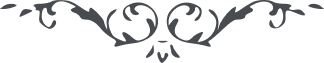 مناجات – من آثار حضرة بهاءالله – أدعيه حضرت محبوب، الصفحة ۳۲۹﴿ پاكا پادشاها ﴾هر آگاهی بر يكتائيت گواهی داده. توئی آن توانائی كه جودت وجود را موجود فرمود و خطای عباد عطايت را باز نداشت. ای كريم از مطلع نورت منوّر نما و از مشرق غنايت ثروت حقيقی بخش. توئی بخشنده و توانا.) يا حسين بگو)پروردگارا توئی پادشاهی كه امرت را جنود عالم منع ننمود و سطوت امم از اقتدارت باز نداشت. توئی آن كريمی كه عصيان اهل امكان ملكوت غفرانت را منع ننمود. رحمتت بمثابه غيث هاطل بر عاصی و مطيع نازل . ای رحيم بندگانت را از دريای بخششت منع منما و محروم مساز. توئی بخشنده و مهربان.